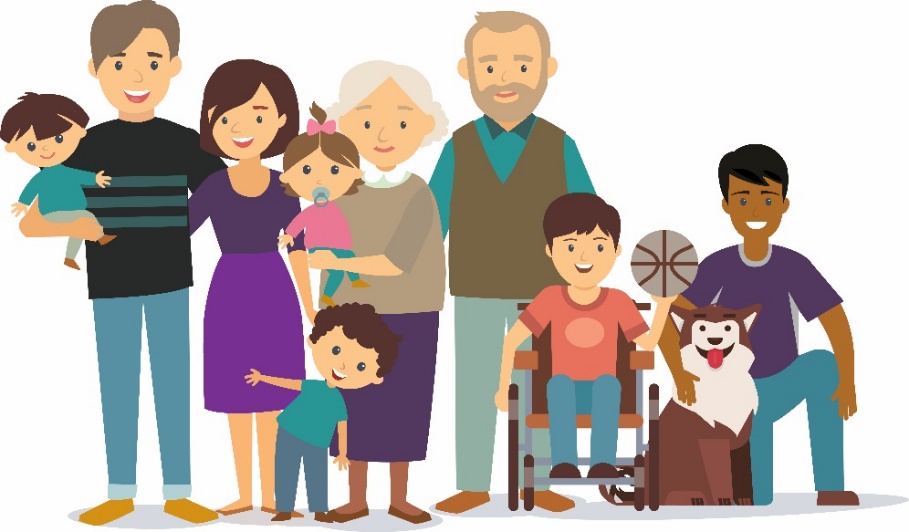 Cynllun Cydraddoldeb Strategol 2020-2024 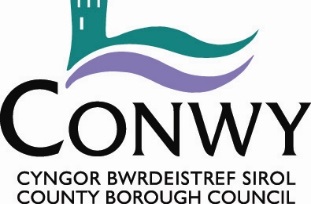 Dweud eich dweud am y Cynllun Drafft Cydraddoldeb Strategol a’r Amcanion Cydraddoldeb ar gyfer 2020- 2024Gweler y Cynllun Drafft Cydraddoldeb Strategol a’r Amcanion: (LINK to Draft SEP, SEP Action Plan and Easy Read SEP)Hoffem i chi gymryd rhan a rhannu eich barn drwy ateb rhai cwestiynau:Ai ein Hamcanion Cydraddoldeb yw’r rhai cywir y dylem fod yn canolbwyntio arnynt am y 4 mlynedd nesaf er mwyn gwella Cydraddoldebau o fewn Conwy?       YdynNac YdynOs ddim, pa amcanion eraill fyddech chi'n eu hawgrymu?Beth ddylem wneud llai ohono? Beth ddylem wneud mwy ohono?A oes gennych unrhyw sylwadau pellach am ein cynllun neu’r cynnydd sydd wedi’i wneud hyd yma a welir yn ein Hadroddiadau Blynyddol?Holiadur CydraddoldebEr mwyn monitro effeithiolrwydd ein gweithgaredd ymgysylltu ac i sicrhau ei fod yn cael ei ddarparu mewn modd sy’n deg i bawb a heb unrhyw ragfarn, byddem yn gwerthfawrogi eich cydweithrediad drwy ddarparu’r wybodaeth a nodwyd isod yn gwbl wirfoddol. Mae’r wybodaeth yn gyfrinachol a di-enw, a bydd yn cael ei defnyddio at ddibenion monitro ystadegol yn unig.Oedran:Rhyw:Hunaniaeth Genedlaethol:Grŵp Ethnig:Cyfeiriadedd Rhywiol:Newid Rhyw:	Crefydd neu Gred:Statws Priodasol:	Anabledd:Beihiogrwydd a Mamolaeth:Diolch am roi o'ch amser i rhoi adborth i ni.  Thank you for taking the time to give us feedback.  Mi fydd eich sylwadau yn cael ei ystyried o fewn y fersiwn terfynol o'r cynllun.  Os hoffech gysylltu â ni i drafod y Cynllun Strategol cydraddoldeb, cysylltwch â cydraddoldebau@conwy.gov.uk  Nodwch eich oedran drwy roi tic yn y blwch priodol:0 – 15 oed16 – 24 oed25 – 34 oedNodwch eich oedran drwy roi tic yn y blwch priodol:35 – 44 oed45 – 54 oed55 – 64 oedNodwch eich oedran drwy roi tic yn y blwch priodol:65 – 74 oed75 a throsoddGwrywArallBenywGwell gennyf beidio â dweudSut fyddech chi’n disgrifio eich hunaniaeth genedlaethol?Sut fyddech chi’n disgrifio eich hunaniaeth genedlaethol?Sut fyddech chi’n disgrifio eich hunaniaeth genedlaethol?Sut fyddech chi’n disgrifio eich hunaniaeth genedlaethol?Cymro / CymraesPrydeiniwr / PrydeinwraigSais / SaesnesGwyddel / GwyddelesAlbanwr / AlbanesArall (disgrifiwch) ______________________________Gwyddel / Gwyddeles o Ogledd IwerddonGwell gennyf beidio â dweudBeth yw eich grŵp ethnig? Dewiswch un opsiwn sy’n disgrifio eich grŵp neu gefndir ethnig orau.Beth yw eich grŵp ethnig? Dewiswch un opsiwn sy’n disgrifio eich grŵp neu gefndir ethnig orau.Beth yw eich grŵp ethnig? Dewiswch un opsiwn sy’n disgrifio eich grŵp neu gefndir ethnig orau.Beth yw eich grŵp ethnig? Dewiswch un opsiwn sy’n disgrifio eich grŵp neu gefndir ethnig orau.Beth yw eich grŵp ethnig? Dewiswch un opsiwn sy’n disgrifio eich grŵp neu gefndir ethnig orau.Beth yw eich grŵp ethnig? Dewiswch un opsiwn sy’n disgrifio eich grŵp neu gefndir ethnig orau.GwynGwynDu / Du PrydeinigDu / Du PrydeinigAsiaidd / Asiaidd PrydeinigAsiaidd / Asiaidd PrydeinigPrydeinigCaribïaiddIndiaiddSeisnigAffricanaiddBangladeshaiddGwyddelig Gogledd IwerddonUnrhyw gefndir Du arallPacistanaiddAlbanaiddUnrhyw gefndir Du arallTsieineaiddCymreigAsiaidd arallGwyddeligSipsi neu Deithiwr GwyddeligArallCymysg / Prydeinig CymysgCymysg / Prydeinig CymysgArall / Prydeinig ArallArall / Prydeinig ArallGwyn / Du CaribïaiddArabaiddGwell gennyf beidio â dweudGwyn / Du Affricanaidd Arall (nodwch os oes angen)______________Gwyn / AsiaiddArall (nodwch os oes angen)______________Unrhyw gefndir Cymysg arallPa un o’r opsiynau canlynol sy’n disgrifio orau’r ffordd rydych yn meddwl amdanoch chi eich hun?Pa un o’r opsiynau canlynol sy’n disgrifio orau’r ffordd rydych yn meddwl amdanoch chi eich hun?Pa un o’r opsiynau canlynol sy’n disgrifio orau’r ffordd rydych yn meddwl amdanoch chi eich hun?Pa un o’r opsiynau canlynol sy’n disgrifio orau’r ffordd rydych yn meddwl amdanoch chi eich hun?Heterorywiol / StrêtDeurywiolDyn HoywArall (nodwch os dymunwch) _______________________________Merch Hoyw / LesbiadGwell gennyf beidio â dweudErs eich genedigaeth a yw eich hunaniaeth rhywedd wedi newid? (ticiwch un)YdwErs eich genedigaeth a yw eich hunaniaeth rhywedd wedi newid? (ticiwch un)Nac ydwErs eich genedigaeth a yw eich hunaniaeth rhywedd wedi newid? (ticiwch un)Gwell gennyf beidio â dweudBeth yw eich crefydd?Beth yw eich crefydd?Beth yw eich crefydd?Beth yw eich crefydd?Beth yw eich crefydd?Beth yw eich crefydd?Beth yw eich crefydd?Beth yw eich crefydd?Cristion (pob enwad)Cristion (pob enwad)Cristion (pob enwad)Cristion (pob enwad)Cristion (pob enwad)Dim crefyddBwdhyddMwslimIddewArall (Nodwch) __________________HindŵSikhAnffyddiwrGwell gennyf beidio â dweudYdych chi’n briod neu mewn partneriaeth sifil o’r un rhyw?YdwYdych chi’n briod neu mewn partneriaeth sifil o’r un rhyw?Nac ydwYdych chi’n briod neu mewn partneriaeth sifil o’r un rhyw?Gwell gennyf beidio â dweudMae Adran 6(1) o Ddeddf Cydraddoldeb 2010 yn datgan bod anabledd gan unigolyn os:Oes gan yr unigolyn hwnnw nam corfforol neu feddyliol, aBod gan y nam effaith andwyol sylweddol a hirdymor ar allu’r unigolyn hwnnw i gyflawni gweithgareddau arferol o ddydd i ddydd.Mae Adran 6(1) o Ddeddf Cydraddoldeb 2010 yn datgan bod anabledd gan unigolyn os:Oes gan yr unigolyn hwnnw nam corfforol neu feddyliol, aBod gan y nam effaith andwyol sylweddol a hirdymor ar allu’r unigolyn hwnnw i gyflawni gweithgareddau arferol o ddydd i ddydd.Mae Adran 6(1) o Ddeddf Cydraddoldeb 2010 yn datgan bod anabledd gan unigolyn os:Oes gan yr unigolyn hwnnw nam corfforol neu feddyliol, aBod gan y nam effaith andwyol sylweddol a hirdymor ar allu’r unigolyn hwnnw i gyflawni gweithgareddau arferol o ddydd i ddydd.Gan ddefnyddio’r diffiniad hwn, a ydych chi’n ystyried eich hun yn anabl?YdwNac ydwGwell gennyf beidio â dweudYdych chi’n feichiog rŵan neu wedi bod yn feichiog neu wedi cymryd seibiant mamolaeth yn y flwyddyn ddiwethaf?Ydych chi’n feichiog rŵan neu wedi bod yn feichiog neu wedi cymryd seibiant mamolaeth yn y flwyddyn ddiwethaf?Ydych chi’n feichiog rŵan neu wedi bod yn feichiog neu wedi cymryd seibiant mamolaeth yn y flwyddyn ddiwethaf?Ydych chi’n feichiog rŵan neu wedi bod yn feichiog neu wedi cymryd seibiant mamolaeth yn y flwyddyn ddiwethaf?Ydw        Ddim yn berthnasol i mi   Nac ydw   Gwell gennyf beidio dweud     Arall, nodwch:Arall, nodwch: